Valstybinė mokesčių inspekcija prie Lietuvos Respublikos finansų ministerijos (toliau - VMI prie FM), atsižvelgdama į Valstybinės mokesčių inspekcijos prie Lietuvos Respublikos finansų ministerijos viršininko 2016 m. lapkričio 21 d. įsakymą Nr. VA-137 „Dėl Lietuvos Respublikos labdaros ir paramos įgyvendinimo“, parengė Valstybinės mokesčių inspekcijos prie Lietuvos Respublikos finansų ministerijos 2017 m. gegužės 12 d. įsakymą VA-40  „Dėl Valstybinės mokesčių inspekcijos prie Lietuvos Respublikos finansų ministerijos viršininko 2003 m. balandžio 10 d. įsakymo Nr. V-103 „Dėl Paramos teikimo metinės ataskaitos FR0477 formos, Paramos gavimo ir panaudojimo metinės ataskaitos FR0478 formos ir jų užpildymo taisyklių patvirtinimo“ pakeitimo“ (toliau - 2017 m. gegužės 12 d. įsakymas VA-40).Įsakymas parengtas atsižvelgus į tai, kad Lietuvos Respublikos Seimas 2015 m. gruodžio 17 d. priėmė Lietuvos Respublikos labdaros ir paramos įstatymo Nr. I-172 pakeitimo įstatymą     Nr. XII-2202, kuriuo Lietuvos Respublikos labdaros ir paramos įstatymas Nr. I-172 (toliau – LPĮ) išdėstytas nauja redakcija ir šiame įstatyme yra įteisinta galimybė nuolatiniams Lietuvos Respublikos gyventojams nuo 2017 m. sausio 1 d. skirti iki 2 procentų gyventojų pajamų mokesčio meno kūrėjo statusą turintiems fiziniams asmenims, o taip pat, pagal LPĮ nuostatas nuo 2017 m. sausio 1 d. juridiniams asmenims teikiamos piniginės lėšos, sudarančios pajamų mokesčio dalį iki 2 procentų gyventojo pajamų mokesčio, mokėtino pagal metinę pajamų mokesčio deklaraciją, sumos yra laikomos parama, teikiama pagal LPĮ.Kokie fiziniai asmenys ir nuo kada gali būti paramos gavėjais?Pagal LPĮ 7 straipsnio nuostatas, nuo 2017 m. sausio 1 d. paramos gavėjais gali būti fiziniai asmenys, kuriems Lietuvos Respublikos meno kūrėjo ir meno kūrėjų organizacijų statuso įstatymo nustatyta tvarka yra suteiktas meno kūrėjo statusas ir kurie yra gavę paramos gavėjo statusą (toliau - meno kūrėjai).Kaip meno kūrėjai įgyja paramos gavėjo statusą?Pagal LPĮ 7 straipsnio 3 dalies ir 13 straipsnio 3 dalies nuostatas, meno kūrėjas įgyja teisę gauti paramą, kai Meno kūrėjo ir meno kūrėjų organizacijų informacinėje sistemoje, kurią tvarko Lietuvos Respublikos kultūros ministerija, jis įregistruojamas kaip paramos gavėjas. Vadinasi, meno kūrėjas, ketinantis gauti paramą, turi kreiptis į Kultūros ministeriją dėl paramos gavėjo statuso suteikimo.Atkreiptinas dėmesys, kad Kultūros ministerija, pagal LPĮ nuostatas, turi teisę paramos gavėjo statusą panaikinti kontrolės institucijos teikimu arba paties paramos gavėjo prašymu. Kas yra laikoma paramos dalyku meno kūrėjams?Meno kūrėjams teikiamos paramos dalykas yra piniginės lėšos, sudarančios iki 2 procentų gyventojo pajamų mokesčio, mokėtino pagal pajamų mokesčio deklaraciją, sumos arba iki 2 procentų mokestį išskaičiuojančio asmens išskaičiuoto pajamų mokesčio sumos, kai nuolatinis Lietuvos gyventojas metinės pajamų mokesčio deklaracijos neteikia. LPĮ nustatyta, kad paramos dalyku negali būti sau pačiam skiriama iki 2 procentų pajamų mokesčio dalis.Atkreipiame dėmesį, kad nuolatinis gyventojas, nusprendęs dalį sumokėto pajamų mokesčio skirti meno kūrėjui, turinčiam teisę gauti paramą pagal LPĮ, t. y. suteikti jam paramą, užpildo bei kalendoriniams metams pasibaigus, iki kitų metų gegužės 1 dienos, pateikia mokesčių administratoriui Prašymo FR0512 formą, kuri patvirtinta Valstybinės mokesčių inspekcijos prie Lietuvos Respublikos finansų ministerijos viršininko 2003-02-07 įsakymu Nr. V-45 „Dėl Prašymo pervesti pajamų mokesčio dalį paramos gavėjams ir (arba) politinėms partijoms FR0512 formos, papildomo lapo FR0512P formos užpildymo ir pateikimo taisyklių patvirtinimo“. Pažymėtina, kad meno kūrėjams, turintiems teisę gauti paramą, gali būti skiriama pajamų mokesčio dalis, sumokėta nuo 2016 m. ar vėlesnio mokestinio laikotarpio gyventojo gautų pajamų. Mokesčių administratorius prašyme FR0512 nurodytą pajamų mokesčio sumą turi pervesti paramos gavėjui ne vėliau kaip iki prašymo pateikimo kalendorinių metų lapkričio 15 dienos (pavyzdžiui, 2016 metų mokestinio laikotarpio - iki 2017-11-15). Pažymėtina, kad parama meno kūrėjui bus pervedama, jeigu meno kūrėjas, gyventojo prašymo FR0512 formos pateikimo dieną, t. y. metų, einančių po kalendorinių metų, už kuruos nuo gautų pajamų pageidaujama skirti sumokėto pajamų mokesčio dalį, gegužės 1 d., bei pajamų mokesčio dalies pervedimo dieną turės įgijęs ne tik meno kūrėjo statusą, bet ir  paramos gavėjo statusą.Ar visi meno kūrėjai turės deklaruoti gautą paramą ir jos panaudojimą?Pagal Paramos gavėjų ataskaitų apie gautą paramą ir jos panaudojimą, apie pačių suteiktą paramą ir (arba) labdarą, taip pat apie savo veiklą, susijusią su Lietuvos Respublikos labdaros ir paramos įstatymo 3 straipsnio 3 dalyje nurodytų visuomenei naudingų tikslų įgyvendinimu, pateikimo mokesčių administratoriui tvarkos aprašą, patvirtintą Valstybinės mokesčių inspekcijos prie Lietuvos Respublikos finansų ministerijos viršininko 2016 m. lapkričio 21 d. įsakymu Nr. VA-137 „Dėl Lietuvos Respublikos labdaros ir paramos įstatymo įgyvendinimo“ (toliau – Aprašas), informaciją apie gautą paramą ir jos panaudojimą mokesčių administratoriui turės pateikti tik tie meno kūrėjai, kurie per kalendorinius metus gaus paramą didesnę kaip dvylikos minimaliųjų mėnesinių algų (toliau – 12 MMA), galiojusių tų kalendorinių metų, kuriais gauta parama, sausio 1 d., dydis.Kurią ataskaitą Meno kūrėjai turės teikti mokesčių administratoriui apie gautą paramą ir jos panaudojimą?Meno kūrėjai, pagal LPĮ turintys teisę gauti paramą, privalo atskirai tvarkyti pagal LPĮ gaunamos paramos apskaitą, t. y. joje nurodyti gautos paramos vertę ir kaip ši parama buvo panaudota.Atkreipiame dėmesį, kad pagal Aprašą, meno kūrėjai, per kalendorinius metus gavę paramą, t. y. didesnę kaip 12 MMA, galiojusių tų kalendorinių metų, kuriais gauta parama, sausio 1 d., dydis turės pateikti Paramos gavimo bei panaudojimo metinę ataskaitos FR0478 formos 3 versiją, patvirtintą 2017 m. gegužės 12 d. įsakymu VA-40 (toliau – ataskaitos FR0478 forma).Ataskaitos FR0478 forma pateikiama elektroniniu būdu per VMI prie FM elektroninio deklaravimo sistemą (http://deklaravimas. vmi. lt), vadovaujantis Dokumentų teikimo elektroniniu būdu taisyklėmis, patvirtintomis Valstybinės mokesčių inspekcijos prie Lietuvos Respublikos finansų ministerijos viršininko 2010 m. liepos 21 d. įsakymu Nr. VA-83 „Dėl Dokumentų teikimo elektroniniu būdu taisyklių patvirtinimo“.Meno kūrėjai ataskaitos FR0478 formoje, užpildydami 1, 2, 4, 5, 21, 21A, 23, 25, 26, 27, 28 ir 33 laukelius, turės pateikti informaciją apie save bei apie per kalendorinius metus gautą paramą, didesnę kaip 12 MMA, galiojusių tų kalendorinių metų, kuriais gauta parama, sausio 1 d., dydis (nurodydami jos bendrą vertę nuo pirmojo euro), ir per kalendorinius metus faktiškai panaudotą šią paramą LP įstatymo 10 straipsnio 1 dalies 1 punkte nustatytiems tikslams, t. y. meno kūrybai, kaip apibrėžta Meno kūrėjo ir meno kūrėjų organizacijų statuso įstatymo 2 straipsnio 3 dalyje.       Pavyzdžiui, 2017 metų sausio 1 d. minimali mėnesinė alga - 380 Eur. Meno kūrėjas ataskaitos FR0478 formą už 2017 kalendorinius metus turės pateikti iki 2018 m. gegužės 15 d., tik tokiu atveju, jeigu meno kūrėjo per 2017 metus gautos paramos suma bus didesnė kaip 4560 Eur (380*12 mėn.) dydis, t. y. 4561 Eur ir daugiau. Tokiu atveju, ataskaitos FR0478 formoje  turėtų būti pateikiami duomenys apie per 2017 kalendorinius metus gautą paramą, nurodant ją 21 ir 21A laukeliuose bendra verte nuo pirmojo euro, ir faktiškas šios paramos panaudojimas meno kūrybai, kaip apibrėžta Meno kūrėjo ir meno kūrėjų organizacijų statuso įstatymo 2 straipsnio 3 dalyje, turėtų būti rodomas 28 laukelio B stulpelyje „Piniginės lėšos“. Kadangi meno kūrėjai tik nuo 2017 m. sausio 1 d. įgyja teisę gauti paramą, todėl jie, teikdami ataskaitos FR0478 formą už 2017 metus, 26 laukelyje „Paramos likutis metų pradžioje“ įrašys 0, o 33 laukelyje „Paramos likutis metų pradžioje“ apskaičiuos nepanaudotos paramos likutį kalendorinių metų gruodžio 31 dieną (jeigu per 2017 metus liks nepanaudota gauta parama). Tuo atveju, jeigu meno kūrėjo per 2017 metus gautos paramos suma būtų lygi arba mažesnė kaip 4560 Eur (380*12 mėn.) dydis, tai meno kūrėjas ataskaitos FR0478 formos už 2017 kalendorinius metus neturėtų teikti mokesčių administratoriui.	Kokiems tikslams meno kūrėjai gali naudoti gautą paramą?	Meno kūrėjai gautą paramą gali naudoti tik LPĮ 10 straipsnio 1 dalies 1 punkte nustatytiems tikslams, t. y. meno kūrybai, kaip ji apibrėžta Meno kūrėjo ir meno kūrėjų organizacijų statuso įstatymo 2 straipsnio 3 dalyje. Paramos panaudojimas rodomas tada, kai iš gautų paramos lėšų yra patiriamos išlaidos. Pavyzdžiui, už paramos lėšas įsigyjamas tam tikras turtas (priemonės, kompiuteriai ar kita įranga, naudojama meno kūrybai), t. y. išleidžiamos kaip parama gautos lėšos, tai turi būti parodomas šių paramos lėšų panaudojimas. Paramos lėšos gali būti naudojamos visoms meno kūrėjo patirtoms išlaidoms, susijusioms ir reikalingoms meno kūriniui sukurti arba atlikti, dengti. Meno kūrėjas privalo turėti juridinę galią turinčius dokumentus, kuriais yra pagrindžiamos faktiškai meno kūrybai patirtos prekių arba paslaugų įsigijimo iš kitų ūkio subjektų išlaidos.Jeigu meno kūrėjas per 3 metus nuo gautos paramos gavimo paramos nepanaudoja arba ją netinkamai panaudoja, t. y. ne meno kūrybai, kaip ji apibrėžta Meno kūrėjo ir meno kūrėjų organizacijų statuso įstatyme, tai, tokiu atveju, pagal LPĮ nuostatas kontrolės institucija gali kreiptis į Kultūros ministeriją dėl šiam asmeniui suteikto paramos gavėjo statuso panaikinimo. Kaip ataskaitos FR0478 formoje turės būti  parodomi duomenys apie juridinių asmenų gautas pinigines lėšas, sudarančias pajamų mokesčio dalį iki 2 procentų gyventojo pajamų mokesčio, mokėtino pagal metinę pajamų mokesčio deklaraciją, sumos ir jų panaudojimą?Pagal LPĮ 4 straipsnio 2 dalies nuostatas, nuo 2017 m. sausio 1 d. juridiniams asmenims teikiamos piniginės lėšos, sudarančios pajamų mokesčio dalį iki 2 procentų gyventojo pajamų mokesčio, mokėtino pagal metinę pajamų mokesčio deklaraciją, sumos (o jeigu nuolatinis Lietuvos gyventojas metinės pajamų mokesčio deklaracijos neteikia – iki 2 procentų mokestį išskaičiuojančio asmens išskaičiuoto pajamų mokesčio sumos) laikomos parama, teikiama pagal LPĮ. Todėl, juridiniai vienetai, t. y. paramos gavėjai, nuo 2017 m. sausio 1 d. šios gautos paramos duomenis, t. y. informaciją apie gautą paramą, nurodant jos bendrą vertę bei panaudojimą, turės pateikti ataskaitos FR0478 formoje, kuri teikiama iki kitų kalendorinių metų gegužės 15 d., t. y. 2017 metais gautos paramos duomenys bus pateikiami iki 2018 m. gegužės 15 d. Juridiniai asmenys gautų piniginių lėšų, sudarančių pajamų mokesčio dalį iki 2 procentų gyventojo pajamų mokesčio sumos, bendrąją vertę nurodys ataskaitos FR0478 formos 21 ir 21A laukeliuose, o šios paramos panaudojimą nurodys B stulpelyje „Piniginės lėšos“, kaip ir kitų piniginių lėšų.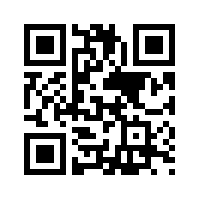 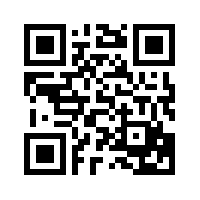 Gelminė Šareikienė, tel. (8 5) 2668 216, el. p. g.sareikiene@vmi.lt Apskričių valstybinėms mokesčių inspekcijoms Lietuvos Respublikos kultūros ministerijai J. Basanavičiaus g. 501118 Vilnius  2017-05-           Nr. (18.10-31-1E) RM- Apskričių valstybinėms mokesčių inspekcijoms Lietuvos Respublikos kultūros ministerijai J. Basanavičiaus g. 501118 VilniusINFORMACINIS PRANEŠIMAS DĖL VALSTYBINĖS MOKESČIŲ INSPEKCIJOS PRIE LIETUVOS RESPUBLIKOS FINANSŲ MINISTERIJOS 2017 M. GEGUŽĖS 12 D. ĮSAKYMO NR. VA-40 „DĖL VALSTYBINĖS MOKESČIŲ INSPEKCIJOS PRIE LIETUVOS RESPUBLIKOS FINANSŲ MINISTERIJOS VIRŠININKO 2003 M. BALANDŽIO 10 D. ĮSAKYMO NR. V-103 „DĖL PARAMOS TEIKIMO METINĖS ATASKAITOS FR0477 FORMOS, PARAMOS GAVIMO IR PANAUDOJIMO METINĖS ATASKAITOS FR0478 FORMOS IR JŲ UŽPILDYMO TAISYKLIŲ PATVIRTINIMO“ PAKEITIMO“INFORMACINIS PRANEŠIMAS DĖL VALSTYBINĖS MOKESČIŲ INSPEKCIJOS PRIE LIETUVOS RESPUBLIKOS FINANSŲ MINISTERIJOS 2017 M. GEGUŽĖS 12 D. ĮSAKYMO NR. VA-40 „DĖL VALSTYBINĖS MOKESČIŲ INSPEKCIJOS PRIE LIETUVOS RESPUBLIKOS FINANSŲ MINISTERIJOS VIRŠININKO 2003 M. BALANDŽIO 10 D. ĮSAKYMO NR. V-103 „DĖL PARAMOS TEIKIMO METINĖS ATASKAITOS FR0477 FORMOS, PARAMOS GAVIMO IR PANAUDOJIMO METINĖS ATASKAITOS FR0478 FORMOS IR JŲ UŽPILDYMO TAISYKLIŲ PATVIRTINIMO“ PAKEITIMO“INFORMACINIS PRANEŠIMAS DĖL VALSTYBINĖS MOKESČIŲ INSPEKCIJOS PRIE LIETUVOS RESPUBLIKOS FINANSŲ MINISTERIJOS 2017 M. GEGUŽĖS 12 D. ĮSAKYMO NR. VA-40 „DĖL VALSTYBINĖS MOKESČIŲ INSPEKCIJOS PRIE LIETUVOS RESPUBLIKOS FINANSŲ MINISTERIJOS VIRŠININKO 2003 M. BALANDŽIO 10 D. ĮSAKYMO NR. V-103 „DĖL PARAMOS TEIKIMO METINĖS ATASKAITOS FR0477 FORMOS, PARAMOS GAVIMO IR PANAUDOJIMO METINĖS ATASKAITOS FR0478 FORMOS IR JŲ UŽPILDYMO TAISYKLIŲ PATVIRTINIMO“ PAKEITIMO“Teisės departamento direktorė                          Rasa Virvilienė